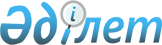 О предоставлении социальной помощи на приобретение топлива специалистам государственных организаций социального обеспечения, образования, культуры, спорта и ветеринарии, проживающим и работающим в сельских населенных пунктах Железинского районаРешение маслихата Железинского района Павлодарской области от 05 ноября 2014 года № 223-5/30. Зарегистрировано Департаментом юстиции Павлодарской области 21 ноября 2014 года № 4174

      В соответствии с пунктом 5 статьи 18 Закона Республики Казахстан «О государственном регулировании развития агропромышленного комплекса и сельских территорий» от 8 июля 2005 года, подпунктом 15) пункта 1 статьи 6 Закона Республики Казахстан «О местном государственном управлении и самоуправлении в Республике Казахстан» от 23 января 2001 год, Железинский районный маслихат РЕШИЛ:

      1. 

Предоставить один раз в год социальную помощь на приобретение топлива специалистам государственных организаций социального обеспечения, образования, культуры, спорта и ветеринарии, проживающим и работающим в сельских населенных пунктах Железинского района в размере 5000 (пять тысяч) тенге.

      2. 

Контроль за исполнением настоящего решения возложить на постоянную комиссию социально-экономического развития и бюджета Железинского районного маслихата.

      3. 

Настоящее решение вводится в действие по истечении десяти календарных дней после дня его первого официального опубликования.

 

 
					© 2012. РГП на ПХВ «Институт законодательства и правовой информации Республики Казахстан» Министерства юстиции Республики Казахстан
				      Председатель сессии

      районного маслихатаН. Неупокоев      Секретарь районного

      маслихатаВ. Крутиков